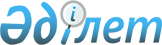 О времени и месте проведения очередного заседания Евразийского межправительственного советаРаспоряжение Евразийского Межправительственного Совета от 26 октября 2023 года № 24.
      В соответствии с пунктом 3 Порядка организации проведения заседаний Евразийского межправительственного совета, утвержденного Решением Высшего Евразийского экономического совета от 21 ноября 2014 г. №89:
      1. Определить, что очередное заседание Евразийского межправительственного совета состоится 1-2 февраля 2024 г. в городе Алматы (Республика Казахстан).
      2. Настоящее распоряжение вступает в силу с даты его принятия.
      Члены Евразийского межправительственного совета:
					© 2012. РГП на ПХВ «Институт законодательства и правовой информации Республики Казахстан» Министерства юстиции Республики Казахстан
				
От РеспубликиАрмения

От РеспубликиБеларусь

От РеспубликиКазахстан

От КыркызскойРеспублики

От РоссийскойФедерации
